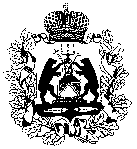 Министерство образования Новгородской областиПРИКАЗ02.11.2022			                        			№ 1415Великий  НовгородОб утверждении Порядка проведения итогового сочинения (изложения) на территории Новгородской области в 2022/2023 учебном году	В соответствии с Порядком проведения государственной итоговой аттестации по образовательным программам среднего общего образования, утвержденным приказом Министерства образования и науки Российской Федерации, Федеральной службы по надзору в сфере образования и науки от 07.11.2018 № 190/1512, с целью организованного проведения в 2022/2023 учебном году на территории Новгородской области итогового сочинения (изложения) как условия допуска к государственной итоговой аттестации по образовательным программам среднего общего образования ПРИКАЗЫВАЮ:утвердить прилагаемый Порядок проведения итогового сочинения (изложения) на территории Новгородской области в 2022/2023 учебном году.Баранова Светлана Викторовна50-10-4602.11.2022Указатель рассылки1. Баранова С.В. – 1 2. Шепило А.Г. – 13. МОУО4. ГОУ5. РЦОИУТВЕРЖДЕНприказом министерстваобразования Новгородской области 
от 02.11.2022 № 1415__________Порядок проведения итогового сочинения (изложения) на территории Новгородской области в 2022/2023 учебном году1. Общие положения1.1. Порядок проведения итогового сочинения (изложения) на территории Новгородской области в 2022/2023 учебном году (далее – Порядок) разработан в целях обеспечения организованного проведения итогового сочинения (изложения) как условия допуска к государственной итоговой аттестации по образовательным программам среднего общего образования (далее – ГИА) и определяет категории участников итогового сочинения (изложения), сроки и продолжительность проведения итогового сочинения (изложения), требования, предъявляемые к лицам, привлекаемым к проведению и проверке итогового сочинения (изложения), порядок сбора исходных сведений и подготовки к проведению итогового сочинения (изложения), порядок проверки итогового сочинения (изложения), порядок обработки результатов итогового сочинения (изложения), срок действия итогового сочинения (изложения).1.2. Особенности формулировок тем итогового сочиненияИтоговое сочинение, с одной стороны, носит надпредметный характер, то есть нацелено на проверку общих речевых компетенций обучающегося, выявление уровня его речевой культуры, оценку умения выпускника рассуждать по избранной теме, аргументировать свою позицию. С другой стороны, оно является литературоцентричным, так как содержит требование построения аргументации с обязательным привлечением примера (-ов) из литературного материала. С 2022/2023 учебного года изменился подход к формированию комплектов тем итогового сочинения: Формируется закрытый банк тем итогового сочинения на основе тех тем, которые использовались в прошлые годы. В 2022/2023 учебном году комплекты тем итогового сочинения будут собираться только из тех тем, которые использовались в прошлые годы. Структура закрытого банка тем итогового сочинения и комментарии к разделам закрытого банка тем итогового сочинения опубликованы на сайте Федерального государственного бюджетного научного учреждения «Федеральный институт педагогических измерений» (далее – ФИПИ) в разделе «Итоговое сочинение» (https://fipi.ru/itogovoe-sochinenie). 1.3. Особенности текстов для итогового изложенияС 2022/23 учебного года итоговое изложение проводится с использованием текстов из открытого банка текстов для итогового изложения (далее – банк изложений). Банк изложений создан в целях проведения итогового изложения и создания благоприятных условий для подготовки к нему. Процедура направления текстов для изложений в министерство образования Новгородской области (далее – министерство) не изменяется. Банк изложений размещается в открытом доступе на официальном сайте ФИПИ не позднее начала ноября 2022 г. В банк изложений включены тексты отечественных авторов, разработанные в 2014-2022 годах. Тексты распределены по трем разделам с учетом их содержательно - тематической направленности. Раздел 1. Нравственные ценности Включены тексты о добре, счастье, любви, правде, дружбе, милосердии, творчестве; в них поднимаются вопросы, связанные с духовными ценностями, нравственным выбором человека, межличностными отношениями. Раздел 2. Мир природыВключены тексты о красоте окружающего мира, поводках животных, их дружбе с человеком; тексты побуждают задуматься об экологических проблемах, жизненных уроках, которые природа преподает человеку. Раздел 3. События историиВключены страницы биографий выдающихся деятелей культуры, науки и техники, а также тексты, позволяющие вспомнить важные события отечественной истории мирного и военного времени, подвиги на фронте и в тылу. Тексты для итогового изложения отобраны из произведений отечественных авторов. Текст для итогового изложения не превышает объем 300 – 380 слов и соответствует определенным требованиям. Текст должен: обладать смысловой завершенностью (как правило, это фрагмент литературного произведения, адаптированный под задачу); быть повествовательным, обладать ярко выраженным сюжетом (описание и рассуждение не должно доминировать; текст не должен содержать развернутых диалогов и монологов, допускается несколько реплик); быть понятным для обучающихся с ограниченными возможностями здоровья (далее - ОВЗ) (текст должен быть написан в привычном стиле с опорой на несложный синтаксис, включать минимум слов со значением звука, с переносным значением); соответствовать возрастным особенностям выпускников (текст не должен быть слишком сложным или излишне примитивным, не должен строиться на сказочных или фантастических сюжетах); обладать воспитательным потенциалом: содействовать формированию у обучающихся позитивных жизненных ориентиров; быть корректным и адекватным ситуации контроля (текст не должен дискриминировать участников с ОВЗ, содержать психологически травмирующие натуралистические подробности, быть ироничным). Чтобы обеспечить прозрачность и ясность предъявляемых требований к изложению (параметры оценки) каждый комплект сопровождается инструкцией для участников итогового изложения.2. Категории участников итогового сочинения (изложения)2.1. Итоговое сочинение (изложение) как условие допуска к ГИА проводится для обучающихся XI (XII) классов, экстернов. 2.2. Итоговое сочинение в целях использования его результатов при приеме на обучение по программам бакалавриата и специалитета в образовательные организации высшего образования по желанию также может проводиться для выпускников прошлых лет, обучающихся СПО, лиц, получающих среднее общее образование в иностранных организациях, осуществляющих образовательную деятельность, лиц со справкой об обучении.2.3. Изложение вправе писать участники с ОВЗ, участники – дети-инвалиды и инвалиды, лица, обучающиеся по образовательным программам среднего общего образования в специальных учебно-воспитательных учреждениях закрытого типа, а также в учреждениях, исполняющих наказание в виде лишения свободы, лица, обучающиеся по состоянию здоровья на дому, в образовательных организациях, в том числе санаторно-курортных, в которых проводятся необходимые лечебные, реабилитационные и оздоровительные мероприятия для нуждающихся в длительном лечении на основании заключения медицинской организации.2.4. Обучающиеся X классов, участвующие в ГИА по отдельным обязательным учебным предметам (русский язык или математика) и (или) по предметам по выбору, освоение которых завершилось ранее, не участвуют в итоговом сочинении (изложении) по окончании X класса. 3. Порядок подачи заявления на участие в итоговом сочинении (изложении)3.1. Для участия в итоговом сочинении (изложении) участники подают заявление не позднее чем за две недели до начала проведения итогового сочинения (изложения).Регистрация обучающихся для участия в итоговом сочинении (изложении) проводится на основании их заявлений в организациях, осуществляющих образовательную деятельность, в которых обучающиеся осваивают образовательные программы среднего общего образования, а экстерны в образовательных организациях по выбору экстерна.3.2. Участники итогового сочинения (изложения) с ОВЗ при подаче заявления на участие в итоговом сочинении (изложении) предъявляют копию рекомендаций психолого-медико-педагогической комиссии (далее – ПМПК), а участники итогового сочинения (изложения) – дети-инвалиды и инвалиды – оригинал или заверенную в установленном порядке копию справки, подтверждающей факт установления инвалидности, выданной федеральным государственным учреждением медико-социальной экспертизы.3.3. Регистрация лиц, перечисленных в п. п. 2.2 настоящего Порядка, для участия по их желанию в итоговом сочинении проводится в местах, определяемых министерством. Регистрация лиц со справкой об обучении для участия по их желанию в итоговом сочинении проводится в организациях, осуществляющих образовательную деятельность, в которых указанные лица восстанавливаются на срок, необходимый для прохождения ГИА. При подаче заявления такие лица предъявляют справку об обучении по образцу, самостоятельно устанавливаемому организацией, осуществляющей образовательную деятельность.Лица, перечисленные в п. п. 2.2. настоящего Порядка, самостоятельно выбирают дату участия в итоговом сочинении из числа установленных расписанием проведения итогового сочинения (изложения), который указывают в заявлении.Выпускники прошлых лет при подаче заявления для участия в итоговом сочинении предъявляют оригиналы документов об образовании. Оригинал иностранного документа об образовании предъявляется с заверенным в установленном порядке переводом с иностранного языка. Указанное заявление подается выпускниками прошлых лет лично или их родителями (законными представителями) на основании документа, удостоверяющего их личность, или уполномоченными лицами на основании документа, удостоверяющего их личность, и оформленной в установленном порядке доверенности.4. Повторный допуск к написанию итогового сочинения (изложения)4.1. Повторно к написанию итогового сочинения (изложения) в текущем учебном году в дополнительные сроки (в первую среду февраля и первую рабочую среду мая) допускаются:обучающиеся, получившие по итоговому сочинению (изложению) неудовлетворительный результат («незачет»);обучающиеся, удаленные с итогового сочинения (изложения) за нарушение требований, установленных пунктом 27 Порядком проведения государственной итоговой аттестации по образовательным программам среднего общего образования, утвержденным приказом Министерства образования и науки Российской Федерации, Федеральной службы по надзору в сфере образования и науки от 07.11.2018 № 190/1512 (далее – Порядок ГИА-11);обучающиеся и лица, перечисленные в пункте 2.2 настоящего Порядка, не явившиеся на итоговое сочинение (изложение) по уважительным причинам (болезнь или иные обстоятельства, подтвержденные документально);обучающиеся и лица, перечисленные в п. п. 2.2 настоящего Порядка, не завершившие написание итогового сочинения (изложения) по уважительным причинам (болезнь или иные обстоятельства, подтвержденные документально).4.2. Обучающиеся XI (XII) классов и экстерны, получившие по итоговому сочинению (изложению) неудовлетворительный результат («незачет»), могут быть повторно допущены к участию в итоговом сочинении (изложении) в текущем учебном году, но не более двух раз и только в дополнительные сроки, установленные Порядком ГИА-11.5. Сроки и продолжительность написания итогового сочинения (изложения)5.1. Итоговое сочинение (изложение) проводится в первую среду декабря (07 декабря 2022 года), первую среду февраля (01 февраля 2023 года) и первую рабочую среду мая (03 мая 2023 года).5.2. Продолжительность написания итогового сочинения (изложения) составляет 3 часа 55 минут (235 минут). Для участников итогового сочинения (изложения) с ОВЗ, детей-инвалидов и инвалидов продолжительность написания итогового сочинения (изложения) увеличивается на 1,5 часа. При продолжительности итогового сочинения (изложения) четыре и более часа организуется питание участников итогового сочинения (изложения) и перерывы для проведения необходимых лечебных и профилактических мероприятий. Порядок организации питания и перерывов для проведения лечебных и профилактических мероприятий для указанных участников итогового сочинения (изложения) определяется министерством.5.3. В продолжительность написания итогового сочинения (изложения) не включается время, выделенное на подготовительные мероприятия (инструктаж участников итогового сочинения (изложения), заполнение ими регистрационных полей бланков и др.), на организацию питания и проведение необходимых медико-профилактических процедур, а также на перенос ассистентом итогового сочинения (изложения) в стандартные бланки записи, выполненные слепыми и слабовидящими участниками итогового сочинения (изложения) в специально предусмотренных тетрадях, выполненные в бланках итогового сочинения (изложения) увеличенного размера, итогового сочинения (изложения), выполненного на компьютере, устных итоговых сочинений (изложений) из аудиозаписей. 6. Организация проведения итогового сочинения (изложения)6.1. Министерство обеспечивает проведение итогового сочинения (изложения) на территории Новгородской области, в том числе определяет:порядок аккредитации граждан в качестве общественных наблюдателей при проведении итогового сочинения (изложения);порядок проведения итогового сочинения (изложения) на территории Новгородской области, в том числе принимает решение о включении процедуры удаления участников итогового сочинения (изложения), а также об организации перепроверки отдельных сочинений (изложений) по итогам проведения сочинения (изложения);порядок создания комиссий по проведению итогового сочинения (изложения) и комиссий по проверке итогового сочинения (изложения), не позднее чем за две недели до проведения итогового сочинения (изложения) создает комиссии по проведению итогового сочинения (изложения) и комиссии по проверке итогового сочинения (изложения);места регистрации для участия в написании итогового сочинения для лиц, перечисленных в п. п. 2.2 настоящего Порядка, и места проведения итогового сочинения (изложения);техническую схему обеспечения проведения итогового сочинения (изложения);порядок тиражирования бланков итогового сочинения (изложения);порядок передачи (доставки) комплекта тем сочинений (текстов изложений) в образовательные организации и (или) места проведения итогового сочинения (изложения);порядок и схему копирования бланков участников итогового сочинения (изложения) для организации проверки экспертами комиссии по проверке итогового сочинения (изложения);порядок и сроки проверки итогового сочинения (изложения) экспертами комиссии по проверке итогового сочинения (изложения);порядок организации питания и перерывов для проведения лечебных и профилактических мероприятий для участников итогового сочинения (изложения) с ограниченными возможностями здоровья, детей-инвалидов и инвалидов;порядок осуществления проверки соблюдения участниками итогового сочинения (изложения) требования № 2 «Самостоятельность написания итогового сочинения (изложения)»;порядок осуществления сканирования оригиналов бланков участников итогового сочинения (изложения);места, порядок и сроки хранения, уничтожения оригиналов бланков итогового сочинения (изложения), аудиозаписей устных итоговых сочинений (изложений) (в случае прохождения итогового сочинения (изложения) в устной форме участниками с ОВЗ, детьми-инвалидами и инвалидами), отчетных форм; сроки, места и порядок ознакомления участников с результатами итогового сочинения (изложения);порядок проведения повторной проверки итогового сочинения (изложения) обучающихся комиссией другой комиссией, сформированной министерством на региональном или муниципальном уровне, в случаях, предусмотренных пунктом 12 настоящего Порядка.В случаях угрозы возникновения чрезвычайной ситуации, невозможности проведения итогового сочинения (изложения) на территории Новгородской области по объективным причинам министерство направляет соответствующее письмо в Федеральную службу по надзору в сфере образования и науки (далее – Рособрнадзор) с просьбой рассмотреть возможность установления дополнительного срока проведения итогового сочинения (изложения) вне расписания проведения итогового сочинения (изложения).6.2. Министерство организует формирование и ведение региональной информационной системы обеспечения проведения ГИА обучающихся, освоивших основные образовательные программы основного общего и среднего общего образования, (далее – РИС) и внесение следующих сведений в РИС и федеральную информационную систему обеспечения проведения ГИА обучающихся, освоивших основные образовательные программы основного общего и среднего общего образования, и приема граждан в образовательные организации для получения среднего профессионального и высшего образования (далее – ФИС ГИА и Приема).6.3. Министерство обеспечивает:организацию информирования участников итогового сочинения (изложения) и их родителей (законных представителей) по вопросам организации и проведения итогового сочинения (изложения) через организации, осуществляющие образовательную деятельность, и органы местного самоуправления, осуществляющие управление в сфере образования, а также путем взаимодействия со средствами массовой информации, организации работы телефонов «горячей линии» и ведения раздела, посвященного итоговому сочинению (изложению), на официальном сайте министерства (http://edu53.ru/) в информационно-телекоммуникационной сети «Интернет» (далее – Интернет); проведение итогового сочинения (изложения) в образовательных организациях и (или) местах проведения итогового сочинения (изложения) в соответствии с настоящим Порядком;техническую готовность образовательных организаций к проведению и проверке итогового сочинения (изложения);передачу комплекта тем сочинений (текстов изложений) в образовательные организации и (или) места проведения итогового сочинения (изложения);опубликование комплекта тем итогового сочинения на официальном сайте министерства (http://edu53.ru/) в Интернет в сроки, установленные настоящим Порядком; информационную безопасность при хранении, использовании и передаче комплектов тем итогового сочинения (текстов изложений);хранение текстов изложений, в том числе определяет места хранения и лиц, имеющих доступ к текстам изложений;ознакомление участников с результатами итогового сочинения (изложения) в сроки, установленные министерством.6.4. Образовательные организации в целях проведения итогового сочинения (изложения):обеспечивают отбор и подготовку специалистов образовательных организаций, входящих в состав комиссии по проведению итогового сочинения (изложения) и комиссии по проверке итогового сочинения (изложения) и привлекаемых к проведению и проверке итогового сочинения (изложения) в соответствии с требованиями настоящего Порядка; под подпись информируют специалистов, привлекаемых к проведению и проверке итогового сочинения (изложения), о порядке проведения и проверки итогового сочинения (изложения) на территории Новгородской области, установленном министерством, а также изложенном в методических материалах Рособрнадзора, рекомендуемых к использованию при организации и проведении итогового сочинения (изложения);под подпись информируют участников итогового сочинения (изложения) и их родителей (законных представителей) о местах и сроках проведения итогового сочинения (изложения), о порядке проведения итогового сочинения (изложения) на территории Новгородской области, установленном министерством, в том числе, об основаниях для удаления с итогового сочинения (изложения), об организации перепроверки отдельных сочинений (изложений), о ведении во время проведения итогового сочинения (изложения) видеозаписи, о времени и месте ознакомления с результатами итогового сочинения (изложения), а также о результатах итогового сочинения (изложения), полученных обучающимися и экстернами; не позднее чем за три недели до проведения итогового сочинения (изложения) представляют в министерство предложения по составу комиссии образовательной организации по проведению итогового сочинения (изложения);организуют проведение итогового сочинения (изложения) в соответствии с настоящим Порядком;предоставляют сведения для внесения в РИС; обеспечивают техническую поддержку проведения итогового сочинения (изложения);получают темы сочинений (тексты изложений) и обеспечивают информационную безопасность;обеспечивают участников итогового сочинения орфографическими словарями при проведении итогового сочинения;обеспечивают участников итогового изложения орфографическими и толковыми словарями при проведении итогового изложения;осуществляют хранение копий бланков участников итогового сочинения (изложения) не менее шести месяцев после проведения итогового сочинения (изложения) и их уничтожение.6.5. В целях информирования граждан о порядке проведения итогового сочинения (изложения) в средствах массовой информации, на официальных сайтах министерства в Интернет, органов управления образованием городского округа и муниципальных районов области, организаций, осуществляющих образовательную деятельность, публикуется информация о:порядке проведения итогового сочинения (изложения) на территории Новгородской области, утвержденным министерством – не позднее чем за два месяца до дня проведения итогового сочинения;сроках и местах регистрации для участия в написании итогового сочинения (для лиц, перечисленных в п.п. 2.2 настоящего Порядка) - не позднее чем за два месяца до дня проведения итогового сочинения;сроках проведения итогового сочинения (изложения) - не позднее чем за месяц до завершения срока подачи заявления на участие в итоговом сочинении (изложении);сроках, местах и порядке информирования о результатах итогового сочинения (изложения) - не позднее чем за месяц до дня проведения итогового сочинения (изложения).6.6. Организационное и технологическое обеспечение проведения итогового сочинения (изложения) на территории Новгородской области, в том числе обеспечение деятельности по эксплуатации РИС и взаимодействие с ФИС ГИА и Приема, осуществляется региональным центром обработки информации Новгородской области, являющимся структурным подразделением Государственного областного автономного учреждения дополнительного профессионального образования «Региональный институт профессионального развития» (далее – РЦОИ).7. Порядок сбора исходных сведений и подготовки к проведению итогового сочинения (изложения)7.1. Сведения об участниках итогового сочинения (изложения) вносятся РЦОИ в РИС не позднее чем за две недели до дня проведения итогового сочинения (изложения) в соответствии с приказом Рособрнадзора от 11.06.2021 № 805 «Об утверждении требований к составу и формату сведений, вносимых и передаваемых в процессе репликации в федеральную информационную систему обеспечения проведения государственной итоговой аттестации обучающихся, освоивших основные образовательные программы основного 5 общего и среднего общего образования, и приема граждан в образовательные организации для получения среднего профессионального и высшего образования и региональные информационные системы обеспечения проведения государственной итоговой аттестации обучающихся, освоивших основные образовательные программы основного общего и среднего общего образования, а также к срокам внесения и передачи в процессе репликации сведений в указанные информационные системы».7.2. Сведения об участниках итогового сочинения (изложения) предоставляют органы управления образованием городского округа и муниципальных районов области, и (или) образовательные организации, в которых обучающиеся получают среднее общее образование.7.3. Комплекты бланков для проведения итогового сочинения (изложения) вместе с отчетными формами для проведения итогового сочинения (изложения) печатаются в РЦОИ и доставляются органами управления образованием городского округа и муниципальных районов области в образовательные организации (места проведения итогового сочинения (изложения) не позднее чем за день до проведения итогового сочинения (изложения). Копирование бланков итогового сочинения (изложения) при нехватке распечатанных бланков итогового сочинения (изложения) в местах проведения итогового сочинения (изложения) запрещено, так как все бланки имеют уникальный код работы и распечатываются посредством специализированного программного обеспечения.7.4. Комплекты тем итогового сочинения за 15 минут до проведения итогового сочинения по местному времени размещаются на официальном информационном портале (topic.rustest.ru), а также на официальном сайте Федерального государственного бюджетного учреждения «Федеральный центр тестирования» (rustest.ru) (далее – ФЦТ). 7.5. Полученный комплект тем итогового сочинения публикуется на официальном сайте министерства и направляется в образовательные организации и (или) места проведения итогового сочинения, определенные министерством, не ранее чем за 15 минут до начала проведения итогового сочинения по местному времени.В случае возникновения нештатных ситуаций (недоступность или неработоспособность указанного информационного портала по запросу специалиста министерства, ответственного за вопросы, связанные с проведением итогового сочинения (изложения), комплекты тем итогового сочинения направляются ФЦТ на электронные адреса указанного специалиста. Полученный комплект тем итогового сочинения публикуется министерством и РЦОИ на региональных образовательных Интернет-ресурсах (http://edu53.ru https://rcoi53.ru/) и направляется в места проведения итогового сочинения (изложения) не ранее чем за 15 минут до начала проведения итогового сочинения по местному времени.7.6. Тексты итогового изложения РЦОИ получает от ФЦТ на технологическом портале подготовки и проведения единого государственного экзамена (далее – ЕГЭ), находящемся в защищенной корпоративной сети передачи данных ЕГЭ по адресу portal.ege.rustest.ru (IP-адрес - 10.0.6.21), за 3 рабочих дня до проведения итогового изложения. 7.7. Министерство обеспечивает передачу (доставку) текстов изложения в образовательные организации и (или) места проведения итогового сочинения (изложения).7.8. В местах проведения итогового сочинения (изложения) выделяется помещение для технического специалиста, оборудованное телефонной связью, принтером, техническим оборудованием для проведения сканирования, копирования, персональным компьютером с выходом в сеть Интернет для получения комплектов тем итогового сочинения (текстов изложений).8. Порядок проведение итогового сочинения (изложения) в образовательных организациях8.1. Итоговое сочинение (изложение) проводится в образовательных организациях, реализующих образовательные программы среднего общего образования, и (или) в местах проведения итогового сочинения (изложения), утвержденных приказом министерства (далее вместе – места проведения итогового сочинения (изложения). 8.2. Количество, общая площадь и состояние помещений, предоставляемых для проведения итогового сочинения (изложения), должны обеспечивать проведение итогового сочинения (изложения) в условиях, соответствующих требованиям санитарно-эпидемиологических правил и нормативов.8.3. По решению министерства места проведения итогового сочинения (изложения) оборудуются стационарными и (или) переносными металлоискателями, средствами видеонаблюдения, средствами подавления сигналов подвижной связи.8.4. Комиссия по проведению итогового сочинения (изложения) формируются на уровне образовательных организаций. Комиссия должна состоять не менее чем из трех человек в зависимости от количества участников итогового сочинения (изложения) в конкретной образовательной организации. Состав комиссии формируются из педагогический и руководящих работников образовательной организации. Для проведения итогового сочинения (изложения) могут быть определены следующие категории лиц, входящие в состав соответствующих комиссий:члены комиссии по проведению итогового сочинения (изложения), участвующие в организации проведения итогового сочинения (изложения);ответственный из числа членов комиссии по проведению итогового сочинения (изложения) за получение бланков итогового сочинения (изложения), а также за передачу материалов итогового сочинения (изложения) в места, определенные министерством;технический специалист, входящий в состав комиссии по проведению итогового сочинения (изложения), оказывающий информационно-технологическую помощь, в том числе по организации печати (в случае печати бланков в образовательной организации) и копированию (сканированию) бланков итогового сочинения (изложения);ассистенты для участников с ОВЗ, детей-инвалидов и инвалидов (при необходимости);дежурные из числа членов комиссии по проведению итогового сочинения (изложения), участвующие в организации итогового сочинения (изложения) вне учебных кабинетов;медицинские работники.В целях получения объективных результатов при проведении итогового сочинения (изложения) не рекомендуется привлекать учителей, обучающих участников итогового сочинения (изложения). 8.5. Комиссия по проведению итогового сочинения (изложения) осуществляет следующие функции в рамках подготовки и проведения итогового сочинения (изложения): организует проведение итогового сочинения (изложения) в соответствии с требованиями Порядка ГИА-11, настоящим Порядком;обеспечивает техническую поддержку проведения и проверки итогового сочинения (изложения), в том числе в соответствии с Рекомендациями по техническому обеспечению организации и проведения итогового сочинения (изложения); получает темы сочинений (тексты для итогового изложения) и обеспечивает информационную безопасность.Во время проведения итогового сочинения (изложения) членам комиссии по проведению итогового сочинения (изложения) запрещено иметь при себе средства связи, фото-, аудио- и видеоаппаратуру, справочные материалы, письменные заметки и иные средства хранения и передачи информации, оказывать содействие участникам итогового сочинения (изложения).8.6. В день проведения итогового сочинения (изложения) в месте проведения итогового сочинения (изложения) также могут присутствовать:общественные наблюдатели;представители средств массовой информации;должностные лица Рособрнадзора и (или) департамента по надзору и контролю в сфере образования министерства.Допуск поименованных выше лиц в места проведения итогового сочинения (изложения) осуществляется только при наличии у них документов, удостоверяющих личность, документов, подтверждающих их полномочия.8.7. До начала итогового сочинения (изложения) руководитель образовательной организации, в которой проводится итоговое сочинение (изложение), распределяет участников по кабинетам в произвольном порядке.Участники итогового изложения, которым текст для изложения выдается для чтения на 40 минут, должны быть распределены в отдельный учебный кабинет для проведения итогового изложения. Категорически не рекомендуется распределять участников итогового изложения, которым текст для изложения выдается для чтения на 40 минут, в один учебный кабинет вместе с участниками итогового изложения, которым текст для итогового изложения зачитывается членом комиссии по проведению итогового сочинения (изложения).8.8. Вход участников итогового сочинения (изложения) в места проведения итогового сочинения (изложения) начинается с 09.00 по местному времени. Участники итогового сочинения (изложения) рассаживаются за рабочие столы в учебном кабинете в произвольном порядке (по одному человеку за рабочий стол). Во время проведения итогового сочинения (изложения) в учебном кабинете должны присутствовать не менее двух членов комиссии по проведению итогового сочинения (изложения) в образовательной организации.8.9. Итоговое сочинение (изложение) начинается в 10.00 по местному времени. 8.10. Если участник итогового сочинения (изложения) опоздал, он допускается к написанию итогового сочинения (изложения), при этом время окончания написания итогового сочинения (изложения) не продлевается. Повторный общий инструктаж для опоздавших участников не проводится. Члены комиссии образовательной организации по проведению сочинения (изложения) предоставляют необходимую информацию для заполнения регистрационных полей бланков сочинения (изложения).8.11. До начала итогового сочинения (изложения) в учебном кабинете члены комиссии образовательной организации по проведению итогового сочинения (изложения) проводят инструктаж участников. Инструктаж состоит из двух частей. Первая часть инструктажа проводится до 10.00 по местному времени и включает в себя информирование участников о порядке проведения итогового сочинения (изложения) в том числе о случаях удаления с итогового сочинения (изложения) (если соответствующее решение было принято на уровне министерства), продолжительности написания итогового сочинения (изложения), о времени и месте ознакомления с результатами итогового сочинения (изложения), а также о том, что записи на черновиках не обрабатываются и не проверяются. 8.12. Члены комиссии образовательной организации по проведению итогового сочинения (изложения) выдают участникам итогового сочинения (изложения) бланки регистрации, бланк записи, черновики, орфографические словари (орфографические и толковые словари для участников итогового изложения), инструкции для участников итогового сочинения (изложения). 8.13. Начиная с 09.45 по местному времени член комиссии по проведению итогового сочинения (изложения) принимает у руководителя темы сочинения (тексты для итогового изложения). Темы сочинения могут быть распечатаны на каждого участника или размещены на доске (информационном стенде), текст для изложения выдается члену комиссии по проведению итогового сочинения (изложения) для прочтения участникам итогового изложения. Инструкции для участников итогового сочинения (изложения) распечатываются на каждого участника отдельно.8.14. При проведении второй части инструктажа, которая начинается не ранее 10.00 по местному времени, члены комиссии образовательной организации по проведению итогового сочинения (изложения) должны ознакомить участников итогового сочинения (изложения) с темами итогового сочинения (текстами изложения) (содержательное комментирование тем итогового сочинения и текстов для итогового изложения не допускается). 8.15. По указанию членов комиссии образовательной организации по проведению итогового сочинения (изложения) участники итогового сочинения (изложения) заполняют регистрационные поля бланков, указывают номер темы итогового сочинения (текста изложения). Каждый номер темы сочинения является уникальным и состоит из трех цифр, где первая цифра номера соответствует номеру тематического направления, а вторая и третья цифра номера - порядковому номеру темы в рамках тематического направления. Каждый номер текста изложения также является уникальным и состоит из трех цифр. Члены комиссии проверяют правильность заполнения участниками итогового сочинения (изложения) регистрационных полей бланков. Членам комиссии также необходимо проверить бланк регистрации и бланки записи каждого участника итогового сочинения (изложения) на корректность вписанного участником итогового сочинения (изложения) кода работы (код работы должен совпадать с кодом работы на бланке регистрации), номера темы итогового сочинения (текста изложения).8.16. После проведения второй части инструктажа члены комиссии образовательной организации по проведению итогового сочинения (изложения) объявляют начало, продолжительность (в продолжительность написания итогового сочинения (изложения) не включается время, выделенное на подготовительные мероприятия (инструктаж участников итогового сочинения (изложения), заполнение ими регистрационных полей и другое)) и время окончания написания итогового сочинения (изложения) и фиксируют их на доске (информационном стенде), после чего участники итогового сочинения (изложения) приступают к написанию итогового сочинения (изложения). 8.17. В случае нехватки места в бланках записи, выданных ранее, по запросу участника итогового сочинения (изложения) члены комиссии по проведению итогового сочинения (изложения) выдают еще один бланк записи дополнительно (далее – дополнительный бланк записи). По мере необходимости участникам итогового сочинения (изложения) выдаются дополнительные листы бумаги для черновиков.8.18. Во время проведения итогового сочинения (изложения) на рабочем столе участников итогового сочинения (изложения), помимо бланка регистрации и бланков записи (дополнительного бланка записи), находятся:ручка (гелевая или капиллярная с чернилами черного цвета);документ, удостоверяющий личность;лекарства и питание (при необходимости);орфографический словарь для участников итогового сочинения (орфографический и толковый словари для участников итогового изложения), выдаваемый членами комиссии образовательной организации по проведению итогового сочинения (изложения);инструкция для участников итогового сочинения (изложения);черновики;специальные технические средства (для участников с ОВЗ, детей-инвалидов, инвалидов). 8.19. Во время проведения итогового сочинения (изложения) участникам итогового сочинения (изложения) запрещено иметь при себе средства связи, фото, аудио и видеоаппаратуру, справочные материалы, письменные заметки и иные средства хранения и передачи информации, приносить с собой собственные орфографические и (или) толковые словари. Участникам итогового сочинения (изложения) также запрещается пользоваться текстами литературного материала (художественные произведения, дневники, мемуары, публицистика, другие литературные источники). Участники итогового сочинения (изложения), нарушившие установленные требования, удаляются с итогового сочинения (изложения) руководителем образовательной организации и (или) членом комиссии образовательной организации по проведению итогового сочинения (изложения).В случае если участник итогового сочинения (изложения) нарушил установленные требования, он удаляется с итогового сочинения (изложения). Руководитель образовательной организации или член комиссии образовательной организации по проведению итогового сочинения (изложения) составляет «Акт об удалении участника итогового сочинения (изложения)» (форма ИС-09), вносит соответствующую отметку в форму ИС-05 «Ведомость проведения итогового сочинения (изложения) в учебном кабинете ОО (месте проведения)» (участник итогового сочинения (изложения) должен поставить свою подпись в указанной форме). В бланке регистрации указанного участника итогового сочинения (изложения) необходимо внести отметку «Х» в поле «Удален». Внесение отметки в поле «Удален» подтверждается подписью члена комиссии образовательной организации по проведению итогового сочинения (изложения).8.20. В случае если участник итогового сочинения (изложения) по состоянию здоровья или другим объективным причинам не может завершить написание итогового сочинения (изложения), он может покинуть место проведения итогового сочинения (изложения). Члены комиссии образовательной организации по проведению итогового сочинения (изложения) составляют «Акт о досрочном завершении написания итогового сочинения (изложения) по уважительным причинам» (форма ИС-08), вносят соответствующую отметку в форму ИС-05 «Ведомость проведения итогового сочинения (изложения) в учебном кабинете ОО (месте проведения) (участник итогового сочинения (изложения) должен поставить свою подпись в указанной форме). В бланке регистрации указанного участника итогового сочинения (изложения) необходимо внести отметку «Х» в поле «Не закончил» для учета при организации проверки, а также для последующего допуска указанных участников к повторной сдаче итогового сочинения (изложения). Внесение отметки в поле «Не закончил» подтверждается подписью члена комиссии образовательной организации по проведению итогового сочинения (изложения).8.21. За 30 минут и за 5 минут до окончания итогового сочинения (изложения) члены комиссии образовательной организации по проведению итогового сочинения (изложения) сообщают участникам итогового сочинения (изложения) о скором завершении написания итогового сочинения (изложения) и о необходимости перенести, написанные сочинения (изложения) из черновиков в бланки записи (в том числе в дополнительные бланки записи).8.22. Участники итогового сочинения (изложения), досрочно завершившие написание итогового сочинения (изложения), сдают бланки регистрации, бланки записи (дополнительные бланки записи), черновики и покидают образовательную организацию (место проведения итогового сочинения (изложения), не дожидаясь установленного времени завершения итогового сочинения (изложения).По истечении времени написания итогового сочинения (изложения) члены комиссии образовательной организации по проведению итогового сочинения (изложения) объявляют об окончании выполнении итогового сочинения (изложения) и собирают у участников итогового сочинения (изложения) бланки регистрации, бланки записи, черновики.8.23. Члены комиссии по проведению итогового сочинения (изложения) ставят «Z» на полях бланков записи, оставшихся незаполненными.8.24. В бланках регистрации участников итогового сочинения (изложения) члены комиссии заполняют поле «Количество бланков записи». В указанное поле вписывается то количество бланков записи, включая дополнительные бланки записи (в случае если такие выдавались по запросу участника), которое было использовано участником.8.25. Члены комиссии заполняют отчетные формы, использованные во время проведения сочинения (изложения), а также форму ИС-05 «Ведомость проведения итогового сочинения (изложения) в учебном кабинете ОО (месте проведения)». В свою очередь, участник проверяет данные, внесенные в ведомость, подтверждая их личной подписью.8.26. Собранные бланки регистрации, бланки записи (дополнительные бланки записи), черновики, а также отчетные формы для проведения итогового сочинения (изложения) члены комиссии образовательной организации по проведению итогового сочинения (изложения) передают руководителю образовательной организации. 8.27. По указанию руководителя образовательной организации технический специалист проводит копирование бланков регистрации и бланков записи (дополнительных бланков записи) участников итогового сочинения (изложения). Копирование бланков итогового сочинения (изложения) с внесенной в бланк регистрации отметкой «Х» в поле «Не закончил» («Удален»), подтвержденной подписью члена комиссии по проведению итогового сочинения (изложения), не производится, проверка таких сочинений (изложений) не осуществляется. 8.28. Указанные бланки итогового сочинения (изложения) вместе с формой ИС-08 «Акт о досрочном завершении написания итогового сочинения (изложения) по уважительным причинам» или формой ИС-09 «Акт об удалении участника итогового сочинения (изложения)» передаются руководителю образовательной организации для учета, а также для последующего допуска указанных участников к повторной сдаче итогового сочинения (изложения) в дополнительные сроки. 8.29. Технический специалист передает копии бланков записи на проверку и копии бланков регистрации для внесения результатов проверки в комиссию по проверке итогового сочинения (изложения) или направляет скан-копии бланков в РЦОИ, в случае если министерством принято решение об организации межмуниципальной проверки. 9. Особенности организации и проведения итогового сочинения (изложения) для лиц с ограниченными возможностями здоровья, детей-инвалидов и инвалидов9.1. Для участников итогового сочинения (изложения) с ОВЗ, детей-инвалидов и инвалидов, а также тех, кто обучался по состоянию здоровья на дому, в образовательных организациях, в том числе санаторно-курортных, в которых проводятся необходимые лечебные, реабилитационные и оздоровительные мероприятия для нуждающихся в длительном лечении, министерство организует проведение итогового сочинения (изложения) в условиях, учитывающих состояние их здоровья, особенности психофизического развития. 9.2. Материально-технические условия проведения сочинения (изложения) обеспечивают возможность беспрепятственного доступа таких участников сочинения (изложения) в учебные кабинеты, туалетные и иные помещения, а также их пребывания в указанных помещениях (наличие пандусов, поручней, расширенных дверных проемов, лифтов (при отсутствии лифтов учебный кабинет располагается на первом этаже), наличие специальных кресел и других приспособлений). 9.3. В местах проведения итогового сочинения (изложения) выделяются помещения для организации питания и перерывов для проведения необходимых медико-профилактических процедур. Порядок организации питания и перерывов для проведения лечебных и профилактических мероприятий для указанных участников итогового сочинения (изложения) определяется министерством.9.4. При проведении сочинения (изложения) при необходимости присутствуют ассистенты, оказывающие участникам с ОВЗ, детям-инвалидам и инвалидам необходимую техническую помощь с учетом их индивидуальных возможностей:оказывают техническую помощь в части передвижения по месту проведения итогового сочинения (изложения), ориентации (в том числе помогают им занять рабочее место в учебном кабинете) и получении информации (не относящейся к содержанию и выполнению итогового сочинения (изложения); оказывают техническую помощь в обеспечении коммуникации (с руководителем образовательной организации, членами комиссии по проведению итогового сочинения (изложения), в том числе с использованием коммуникативных устройств, средств альтернативной коммуникации (за исключением средств связи, фото-, аудио и видеоаппаратуры); оказывают помощь в использовании технических средств, необходимых для выполнения заданий, технических средств (изделий) реабилитации и обучения; оказывают помощь в ведении записей, чтении (оказывают помощь в фиксации положения тела, ручки в кисти руки; помогают при оформлении регистрационных полей бланков итогового сочинения (изложения), приведении в порядок рабочего места и подготовке необходимых принадлежностей; фиксации строки/абзаца (для участников итогового сочинения (изложения) с нарушением опорно-двигательного аппарата); переносят итоговое сочинение (изложение) в бланки итогового сочинения (изложения) (для участников итогового сочинения (изложения) с нарушением опорно-двигательного аппарата); оказывают техническую помощь при выполнении итогового сочинения (изложения) на компьютере (настройка на экране, изменение (увеличение) шрифта и др.); вызывают медперсонал (при необходимости).9.5. Участники итогового сочинения (изложения) с ОВЗ, участники итогового сочинения (изложения) – дети-инвалиды и инвалиды с учетом их индивидуальных возможностей пользуются в процессе написания итогового сочинения (изложения) необходимыми им специальными техническими средствами.9.5.1. Для слабослышащих участников итогового сочинения (изложения):учебные кабинеты для проведения сочинения (изложения) оборудуются звукоусиливающей аппаратурой как коллективного, так и индивидуального пользования;при необходимости привлекается ассистент-сурдопереводчик;при необходимости участникам итогового изложения текст изложения выдается на 40 минут. По истечении этого времени член комиссии по проведению итогового сочинения (изложения) забирает текст и участник пишет изложение. 9.5.2. Для глухих участников итогового сочинения (изложения): при необходимости привлекается ассистент-сурдопереводчик;подготавливаются в необходимом количестве инструкции, зачитываемые членами комиссии по проведению итогового сочинения (изложения);участникам итогового изложения текст изложения выдается на 40 минут. По истечении этого времени член комиссии по проведению итогового сочинения (изложения) забирает текст и участник пишет изложение.9.5.3. Для участников с нарушением опорно-двигательного аппарата:при необходимости сочинение (изложение) может выполняться на компьютере со специализированным программным обеспечением (предоставляется министерством). В учебных кабинетах устанавливаются компьютеры, не имеющие выхода в Интернет.Итоговое сочинение (изложение), выполненное на компьютере, в присутствии руководителя образовательной организации переносится ассистентом в бланки сочинения (изложения).9.5.4. Для участников итогового изложения с тяжелыми нарушениями речи, с задержкой психического развития, с расстройствами аутистического спектра, с нарушениями опорно-двигательного аппарата, слепых, слабовидящих, глухих, позднооглоших и слабослышащих участников итогового изложения текст для итогового изложения выдается для чтения и проведения подготовительной работы на 40 минут. В это время участники могут работать с листами бумаги для черновиков, выписывая ключевые слова, составляя план изложения (переписывать текст для итогового изложения в листы бумаги для черновиков запрещено). По истечении 40 минут член комиссии по проведению итогового сочинения (изложения) забирает текст для итогового изложения, и участники приступают к написанию итогового изложения.9.5.5. Для слепых участников:темы итогового сочинения (тексты изложения) оформляются рельефно-точечным шрифтом Брайля или в виде электронного документа, доступного с помощью компьютера;итоговое сочинение (изложение) выполняется рельефно-точечным шрифтом Брайля в специально предусмотренных тетрадях или на компьютере;предусматривается достаточное количество специальных принадлежностей для оформления сочинения (изложения) рельефно-точечным шрифтом Брайля (брайлевский прибор и грифель, брайлевская печатная машинка, специальные чертежные инструменты), компьютер (при необходимости).Итоговое сочинение (изложение), выполненное в специально предусмотренных тетрадях или на компьютере, в присутствии руководителя образовательной организации переносится ассистентом в бланки сочинения (изложения).9.5.6. Для слабовидящих:темы итогового сочинения (тексты изложения), бланки сочинения (изложения) копируются в увеличенном размере (не менее 18 Bold (полужирный);Освещенность каждого рабочего места в учебном кабинете должна быть равномерной и не ниже 300 люкс. Возможно использование индивидуальных светодиодных средств освещения (настольные лампы) с регулировкой освещения в динамическом диапазоне до 600 люкс, но не ниже 300 люкс при отсутствии динамической регулировки.Итоговое сочинение (изложение), выполненное в бланках сочинения (изложения) увеличенного размера, в присутствии руководителя образовательной организации переносится ассистентом в стандартные бланки сочинения (изложения).9.5.7. Участники итогового изложения, которым текст изложения выдается на 40 минут для чтения, должны быть распределены в отдельный учебный кабинет для проведения итогового изложения. Категорически не рекомендуется распределять участников изложения, которым текст изложения выдается на 40 минут для чтения, в один учебный кабинет вместе с участниками итогового изложения, которым текст итогового изложения зачитывается членом комиссии образовательной организации по проведению итогового сочинения (изложения). 9.5.8. Для лиц, имеющих медицинские показания для обучения на дому и соответствующие рекомендации ПМПК, итоговое сочинение (изложение) организуется на дому (или в медицинском учреждении).Итоговое сочинение (изложение) организуется по месту жительства участника итогового сочинения (изложения), по месту нахождения медицинского учреждения (больницы), в котором участник сочинения (изложения) находится на длительном лечении, с выполнением минимальных требований к процедуре проведения.9.5.7. Для участников итогового сочинения (изложения) с ОВЗ, детей-инвалидов и инвалидов итоговое сочинение (изложение) может по их желанию и при наличии соответствующих медицинских показаний проводиться в устной форме.Устное сочинение (изложение) участников записывается на флеш-носитель. Аудиозаписи участников передаются ассистенту, который в присутствии руководителя образовательной организации переносит устные сочинения (изложения) из аудиозаписей в бланки сочинения (изложения).В случае сдачи итогового сочинения (изложения) участником сочинения (изложения) в устной форме член комиссии образовательной организации вносит в бланк регистрации указанного участника итогового сочинения (изложения) отметку «Х» в поле «В устной форме» и заверяет своей подписью внесение указанной отметки в специально отведенном поле для последующей корректной проверки и обработки бланков итогового сочинения (изложения) такого участника. В форму ИС-05 «Ведомость проведения итогового сочинения (изложения) в учебном кабинете образовательной организации (месте проведения)» необходимо также внести отметку в поле «Сдавал в устной форме (ОВЗ)».10. Порядок проверки и оценивания итогового сочинения (изложения) 10.1. Проверка итогового сочинения (изложения) осуществляется членами комиссии по проверке итогового сочинения (изложения), участвующие в проверке итогового сочинения (изложения) (далее – эксперты), входящими в состав комиссий по проверке итогового сочинения (изложения), формируемых органами управления образованием городского и муниципальных округов, муниципальных районов области (далее - комиссии по проверке итогового сочинения (изложения). К работе комиссий по проверке итогового сочинения (изложения) могут быть привлечены независимые эксперты, специалисты, не работающие в образовательных организациях городского и муниципальных округов, муниципальных районов области (далее – МОУО). Независимые эксперты обязательно привлекаются в случае, если МОУО не обладает достаточным кадровым потенциалом для обеспечения проверки сочинений (изложений), а также для повышения объективности оценивания работ участников итогового сочинения (изложения).Независимыми экспертами не могут быть близкие родственники участников итогового сочинения (изложения).10.2. Работа комиссий по проверке итогового сочинения (изложения) осуществляется в местах, определенных министерством.10.3. Эксперты комиссии по проверке итогового сочинения (изложения), а также независимые эксперты должны соответствовать указанным ниже требованиям.Владение необходимой нормативной базой:федеральный компонент государственных образовательных стандартов основного общего и среднего (полного) общего образования по русскому языку, по литературе (базовый и профильный уровни), утвержденный приказом Министерства образования и науки Российской Федерации от 05.03.2004 № 1089);нормативные правовые акты, регламентирующие проведение итогового сочинения (изложения);рекомендации по организации и проведению итогового сочинения (изложения); рекомендации по техническому обеспечению организации и проведения итогового сочинения (изложения);методические рекомендации для экспертов, участвующих в проверке итогового сочинения (изложения).Владение необходимыми предметными компетенциями:иметь высшее образование по специальности «Русский язык и литература» с квалификацией «Учитель русского языка и литературы»;обладать опытом проверки сочинений (изложений) в выпускных классах образовательных организаций, реализующих программы среднего общего образования.Владение содержанием основного общего и среднего общего образования, которое находит отражение в федеральном компоненте государственного образовательного стандарта общего образования (приказ Министерства образования и науки Российской Федерации от 05.03.2004 № 1089), примерных образовательных программах, учебниках, включенных в федеральный перечень учебников, рекомендуемых к использованию при реализации имеющих государственную аккредитацию образовательных программ начального общего, основного общего, среднего общего образования (приказ Министерства просвещения Российской Федерации от 28.12.2018 № 345).Владение компетенциями, необходимыми для проверки сочинения (изложения): знание общих научно-методических подходов к проверке и оцениванию сочинения (изложения);умение объективно оценивать сочинения (изложения);умение применять установленные критерии и нормативы оценки;умение разграничивать ошибки и недочёты различного типа;умение выявлять в работе однотипные и негрубые ошибки; умение классифицировать ошибки в сочинениях (изложениях);умение оформлять результаты проверки, соблюдая установленные требования; умение обобщать результаты.10.4. В целях осуществления проверки и оценивания итогового сочинения (изложения) комиссия по проверке итогового сочинения (изложения) обеспечивается необходимыми техническими средствами (ксерокс, сканер, компьютер с возможностью выхода в сеть Интернет и др.).10.5. При осуществлении проверки итогового сочинения (изложения) и его оценивания персональные данные участников сочинения (изложения) могут быть доступны экспертам комиссии по проверке итогового сочинения (изложения). 10.6. К проверке по критериям оценивания, разработанным Рособрнадзором и опубликованным на сайте ФИПИ в разделе «Итоговое сочинение (https://fipi.ru/itogovoe-sochinenie), допускаются итоговые сочинения (изложения), соответствующие установленным требованиям:Требование № 1. «Объем итогового сочинения (изложения)»;Требование № 2. «Самостоятельность написания итогового сочинения (изложения)». В случае несоблюдения установленных требований работа не проверяется, эксперты выставляют «незачет» по всей работе в целом.10.7. Технический специалист комиссии по проверке итогового сочинения (изложения) осуществляет проверку соблюдения участниками итогового сочинения (изложения) требования № 2 «Самостоятельность написания итогового сочинения (изложения)» в соответствии с порядком, определенным министерством. К экспертам поступают итоговые сочинения (изложения), прошедшие проверку на наличие (отсутствие) заимствований в целях выполнения требования № 2 «Самостоятельность написания итогового сочинения (изложения)». 10.8. Председатель комиссии по проверке итогового сочинения (изложения) передает копии бланков записи на проверку экспертам и копии бланков регистрации для внесения результатов проверки. 10.9. Эксперты перед осуществлением проверки итогового сочинения (изложения) по критериям оценивания, разработанным Рособрнадзором, проверяют соблюдение участниками итогового сочинения (изложения) требований «Объем сочинения (изложения)». После проверки установленного требования эксперты приступают к проверке сочинения (изложения) по критериям оценивания. 10.10. В случае сдачи итогового сочинения (изложения) участником сочинения (изложения) в устной форме необходимо обратить внимание на то, что в поле «В устной форме» должна быть проставлена отметка «Х», подтверждённая подписью члена комиссии по проведению итогового сочинения (изложения), для последующей корректной проверки и обработки бланков итогового сочинения (изложения) такого участника.Итоговое сочинение (изложение) в устной форме по критерию № 5 не проверяется, отметка в соответствующее поле «Критерий 5» не вносится (остается пустым).10.11. Каждое сочинение (изложение) участников итогового сочинения (изложения) проверяется одним экспертом один раз.10.12. Результаты проверки итогового сочинения (изложения) по требованиям и критериям оценивания («зачет»/«незачет») вносятся экспертом в копию бланка регистрации.10.13. Копии бланков итогового сочинения (изложения) участников итогового сочинения (изложения) эксперты передают техническому специалисту, который переносит результаты проверки по требованиям и критериям оценивания («зачет»/«незачет») из копий бланков регистрации в оригиналы бланков регистрации участников итогового сочинения (изложения).10.14. Проверка и оценивание итогового сочинения (изложения) комиссией по проверке итогового сочинения (изложения) должна завершиться не позднее чем через семь календарных дней с даты проведения итогового сочинения (изложения).11. Обработка результатов итогового сочинения (изложения)11.1 Оригиналы бланков итогового сочинения (изложения) участников итогового сочинения (изложения) с внесенными в них результатами проверки, в том числе оригиналы бланков итогового сочинения (изложения) с внесенной отметкой «Х» в поле «Не закончил» («Удален»), подтвержденной подписью члена комиссии по проведению итогового сочинения (изложения), доставляются руководителями образовательных организаций (или иных организаций, в которых проводилась проверка по решению министерства) в РЦОИ для последующей обработки (за исключением организаций, в которых проводится сканирование оригиналов бланков итогового сочинения (изложения) после проведения проверки и оценивания экспертами комиссий по проверке итогового сочинения (изложения).11.2 Обработка бланков итогового сочинения (изложения) осуществляется РЦОИ с использованием специальных аппаратно-программных средств.11.3. Обработка проверенных бланков итогового сочинения (изложения) включает в себя:сканирование проверенных оригиналов бланков итогового сочинения (изложения); распознавание информации, внесенной в проверенные оригиналы бланков итогового сочинения (изложения);сверку распознанной информации с оригинальной информацией, внесенной в проверенные оригиналы бланков итогового сочинения (изложения).11.4 Обработка бланков итогового сочинения (изложения) должна завершиться не позднее чем через пять календарных дней после завершения проверки итогового сочинения (изложения) комиссией по проверке итогового сочинения (изложения).11.5. Сканирование бланков итогового сочинения (изложения) может по решению министерства проводиться в образовательных организациях, с последующей передачей образов бланков итогового сочинения (изложения) в РЦОИ.11.6. Сканирование оригиналов бланков итогового сочинения (изложения) в местах проведения итогового сочинения (изложения) после проведения проверки и оценивания экспертами комиссии по проверке итогового сочинения (изложения), в том числе оригиналов бланков итогового сочинения (изложения) с внесенной отметкой «Х» в поле «Не закончил» («Удален»), подтвержденной подписью члена комиссии по проведению итогового сочинения (изложения), проводится техническим специалистом в присутствии руководителя образовательной организации. Сканированию подлежат все выданные участникам бланки итогового сочинения (изложения), в том числе незаполненные. Отсканированные изображения бланков итогового сочинения (изложения) передаются в РЦОИ по защищенному каналу связи для последующей обработки.11.7. Бумажные оригиналы бланков итогового сочинения (изложения), аудиозаписи устных итоговых сочинений (изложений) (в случае прохождения итогового сочинения (изложения) в устной форме участниками с ОВЗ, детьми-инвалидами и инвалидами) направляются на хранение в места, определенные министерством. Бумажные оригиналы бланков итогового сочинения (изложения), аудиозаписи устных итоговых сочинений (изложений) хранятся после проведения итогового сочинения (изложения), а затем уничтожаются лицами, определенными министерством. Сроки хранения бумажных оригиналов бланков итогового сочинения (изложения), аудиозаписей устных итоговых сочинений (изложений) определяются министерством.11.8. Образы оригиналов бланков итогового сочинения (изложения) РЦОИ размещает на региональном сервере.11.9. Темы итогового сочинения и образы оригиналов бланков итогового сочинения участников доступны образовательным организациям высшего образования через ФИС ГИА и Приема.12. Проведение повторной проверки итогового сочинения (изложения)12.1. В целях предотвращения конфликта интересов и обеспечения объективного оценивания итогового сочинения (изложения) обучения при получении повторного неудовлетворительного результата («незачет») за итоговое сочинение (изложение) предоставляется право подать в письменной форме заявление на проверку в целях предотвращения конфликта интересов и обеспечения объективного оценивания итогового сочинения (изложения) обучающимся при получении повторного неудовлетворительного результата («незачет») за итоговое сочинение (изложение) написанного ими итогового сочинения (изложения) другой комиссией по проверке итогового сочинения (изложения) по решению министерства.12.2. Порядок подачи такого заявления и организации повторной проверки итогового сочинения (изложения) указанной категории обучающихся определяет министерство.13. Ознакомление с результатами итогового сочинения (изложения), срок действия итогового сочинения и предоставление итогового сочинения в вузы в качестве индивидуального достижения13.1. С результатами итогового сочинения (изложения) участники могут ознакомиться в образовательных организациях, в местах регистрации на участие в итоговом сочинении (изложении), в Интернет в соответствии с требованиями законодательства Российской Федерации в области защиты персональных данных. Портал для ознакомления с результатами: https://checkege.rustest.ru/. 13.2. Итоговое сочинение (изложение) как допуск к ГИА – бессрочно.13.3. Итоговое сочинение в случае представления его при приеме на обучение по программам бакалавриата и программам специалитета действительно в течение четырех лет, следующих за годом написания такого сочинения. Выпускники прошлых лет могут участвовать в написании итогового сочинения, в том числе при наличии у них итогового сочинения прошлых лет. 13.4. Выпускники прошлых лет, изъявившие желание повторно участвовать в написании итогового сочинения, вправе предоставить в образовательные организации высшего образования итоговое сочинение только текущего года, при этом итоговое сочинение прошлого года аннулируется.13.3. Темы итогового сочинения и образы оригиналов бланков итогового сочинения участников доступны образовательным организациям высшего образования через ФИС ГИА и Приема.В соответствии с пунктом 33 Порядка приема на обучение по образовательным программам высшего образования – программам бакалавриата, программам специалитета, программам магистратуры, утвержденный приказом Министерства науки и высшего образования Российской Федерации от 21.08.2020 № 1076 (далее - Порядок приема в вузы) поступающему по решению организации высшего образования начисляются баллы за оценку, выставленную организацией высшего образования по результатам проверки итогового сочинения, являющегося условием допуска к ГИА. Для учета итогового сочинения поступающему не требуется представлять документы, подтверждающие получение такого индивидуального достижения.Сумма баллов, начисленных поступающему за индивидуальные достижения, не может быть более 10 баллов.Перечень индивидуальных достижений, учитываемых при равенстве поступающих по критериям ранжирования, указанным в подпунктах 1-4 пункта 76 и в подпунктах 1-4 пункта 77 Порядка приема в вузы, устанавливается организацией высшего образования самостоятельно. В случае равенства поступающих по указанным достижениям перечень таких достижений может быть дополнен в период проведения приема.Первый
заместитель министра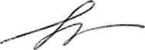 Н.Г. УральскаяДиректор департамента общего образования ______________ С.В. Баранова «___ « ________ 2022  годаЗаместитель директора департамента по надзору и контролю в сфере образования - начальник отдела правового и документационного обеспечения________________Л.Г. Макарова «___ « ________ 2022 годаЗаместитель министра образования Новгородской области - директор департамента по надзору и контролю в сфере образования____________ А.Г. Шепило«___» ________ 2022 года